

11th Annual Multidisciplinary Head and Neck Cancer Symposium | 05/03/2024 7:30 AM Orchard Lake Country Club - 5000 W Shore Drive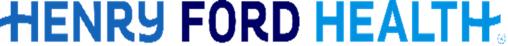 • To educate and improve head and neck cancer care delivery. • To update providers on latest advances, review guidelines, introduce innovations in head and neck cancer care. • To emphasize and highlight the importance of Speech/swallow therapy, Nutrition and Psychology involvement in head and neck cancer treatment. • To update providers on latest advances, review guidelines, introduce innovations in thyroid cancer care and endocrine surgery.Program Goal1 Review and discuss the components of a multidisciplinary care team and the benefits of this model of cancer care2 Review and discuss the literature regarding best practice treatment modalities for head and neck cancer careTarget Audience Dermatology, Otolaryngology, Radiation Oncology, Endocrinology, Dentistry, Oral Surgery, Medical OncologyFacultyAll of the relevant financial relationships listed for these individuals have been mitigated.ACCREDITATION STATEMENT: Henry Ford Health is accredited by the Accreditation Council for Continuing Medical Education to provide continuing medical education for physicians. DESIGNATION STATEMENT: Henry Ford Health designates this live course for a maximum of 5.25 AMA PRA Category 1 Credit(s) TM. Physicians should only claim the credit commensurate with the extent of their participation in the activity.ABIM MOC Part 2: Successful completion of this CME activity, which includes participation in the evaluation component, enables the participant to earn up to 5.25 MOC points in the American Board of Internal Medicine’s (ABIM) Maintenance of Certification (MOC) program. It is the CME activity provider’s responsibility to submit participant completion information to ACCME for the purpose of granting ABIM MOC credit.ABS CC: Successful completion of this CME activity, enables the learner to earn credit toward the CME requirement(s) of the American Board of Surgery’s Continuous Certification program. It is the CME activity provider's responsibility to submit learner completion information to ACCME for the purpose of granting ABS credit.FACULTY/PLANNING COMMITTEE DISCLOSURE STATEMENT:  In compliance with the ACCME standards for Commercial Support, all individuals in a position to control/influence the content of this activity are required to disclose relevant financial interests of their own with any ACCME defined commercial interests for the past 24 months and/or non-FDA approved use of a drug or a device that is included in the presentation. All relevant financial relationships have been mitigated prior to the commencement of the activity.ACCESSIBILITY STATEMENT: Henry Ford Health provides qualified interpreters and other aids for Deaf, DeafBlind, and Hard-of-Hearing persons at no cost. To request assistance, contact the event coordinator   Please allow a minimum of 3 days to process this request.Name of individualIndividual's role in activityNature of Relationship(s) / Name of Ineligible Company(s)Arti Bhan, MDFacultyNothing to disclose - 01/02/2024Michael Singer, MDFacultyNothing to disclose - 02/14/2024Steven Chang, MDActivity Administrator, Course Director, FacultyNothing to disclose - 08/21/2023Vivian Wu, MDFacultyNothing to disclose - 04/09/2024Farzan Siddiqui, MD, PhDFacultyNothing to disclose - 01/23/2024Samantha Tam, MDFacultyNothing to disclose - 12/14/2023Crystal M Gyiraszin, MSCME ReviewerNothing to disclose - 02/20/2024Shivangi Lohia, MDFacultyNothing to disclose - 04/18/2024Michelle Clark, BACME SpecialistNothing to disclose - 08/01/2023Syed Ahmed Ali, MDFacultyNothing to disclose - 01/15/2024Amy M Weise, DOFacultyNothing to disclose - 03/15/2024Patrick Ha, MDFacultyRoyalties or Patent Beneficiary-Wiley - 01/11/2024Naifa L Busaidy, MDFacultyNothing to disclose - 02/16/2024Rushil R Dang, DMD, MSFacultyNothing to disclose - 04/30/2024